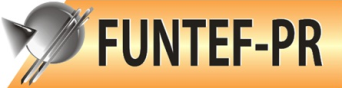 FORMULÁRIO DE ABERTURA DE TURMA ANEXAR AO ENVIO O EDITAL E PROJETO APROVADO DO CURSO. Reservado para FUNTEF-PRReservado para FUNTEF-PRReservado para FUNTEF-PRReservado para FUNTEF-PRCódigoBanco104Ag813C/CCedenteConvenioC/C Insc.Cedente Insc.Sigla do CursoNome do CursoResoluçãoDataData__/__/_______/__/_____DepartamentoSiglaSiglaNumero de IsençõesInicios das Aulas__/__/_____TerminoTermino__/__/_______/__/_______/__/_____Inicio das Inscrições__/__/_____TerminoTermino__/__/_______/__/_______/__/_____Data da Seleção__/__/_____MatriculaMatricula__/__/_______/__/_______/__/_____Data Venc. Boleto Inscr.__/__/_____Valor R$Valor R$000,00000,00000,00Data Venc. Boleto Matric.__/__/_____Valor R$Valor R$000,00000,00000,00Nome completo do Coordenador :RamalRamalCPF do Coordenador000.000.000-00000.000.000-00000.000.000-00LoginLoginNome Completo da SecretariaRamalRamalCPF da Secretaria000.000.000-00000.000.000-00000.000.000-00LoginLogin